Latvijas Universitātes Latviešu valodas institūtsLatvijas Universitātes Humanitāro zinātņu fakultātes Ģermānistikas nodaļaLatvijas Universitātes Humanitāro zinātņu fakultātes Slāvistikas nodaļaVentspils Augstskolas Tulkošanas studiju fakultāteaicina piedalīties starptautiskā zinātniskā konferencē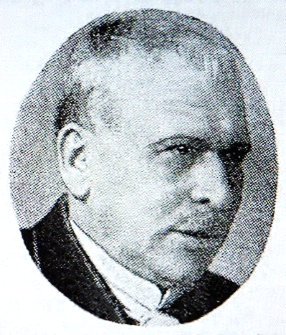 Jānis Zēvers / Johann Sehwers – 150Konferences norises vieta un laiks: Rīga, 2018. gada 2. februārisKonferences tematika:valoda un kultūras vēsturevalodu kontaktiJāņa Zēvera personība un devums valodniecībāvācu un latviešu valodniecības mijiedarbība 20. gadsimta pirmajā pusēDarba valodas: latviešu, vācu, angļuPlānotais referāta ilgums: 30 min. (20 min. + 10 min. diskusijai)Zinātniskā un rīcības komiteja: Dr. philol. Agnese Dubova, Dr. habil. philol. Ilga Jansone, Dr. philol. Igors Koškins, Dr. philol. Dzintra Lele-Rozentāle, Dr. philol. Egita Proveja, Dr. philol. Renāte Siliņa-Piņķe, Mg. hum. Marita SilkāneDalībnieka pieteikumu un īsu referāta anotāciju (līdz 700 zīmēm) lūdzam sūtīt līdz 2017. gada 30. novembrim uz e-pastu renate.silina-pinke@lu.lv.Starptautiska zinātniskā konferenceJānis Zēvers / Johann Sehwers – 150Rīgā, 2018. gada 2. februārī DALĪBNIEKA ANKETA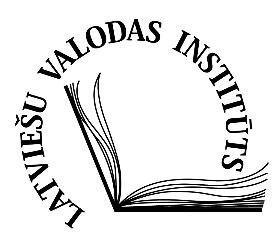 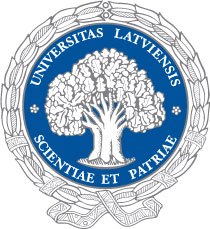 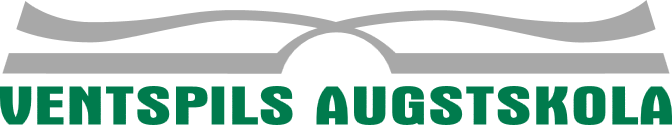 Vārds, uzvārds Zinātniskais (akadēmiskais) grādsDarbavieta, amats e-pasts, tālrunisReferāta temats (nosaukums)Referāta anotācija(līdz 700 zīmēm)